Графическое обозначение на публичной кадастровой карте схемы места сбора, выпаса сельскохозяйственных животных и птицы на территории Мачешанского сельского поселения Киквидзенского муниципального района Волгоградской области (село Мачеха,  место выпаса №1 стада №2)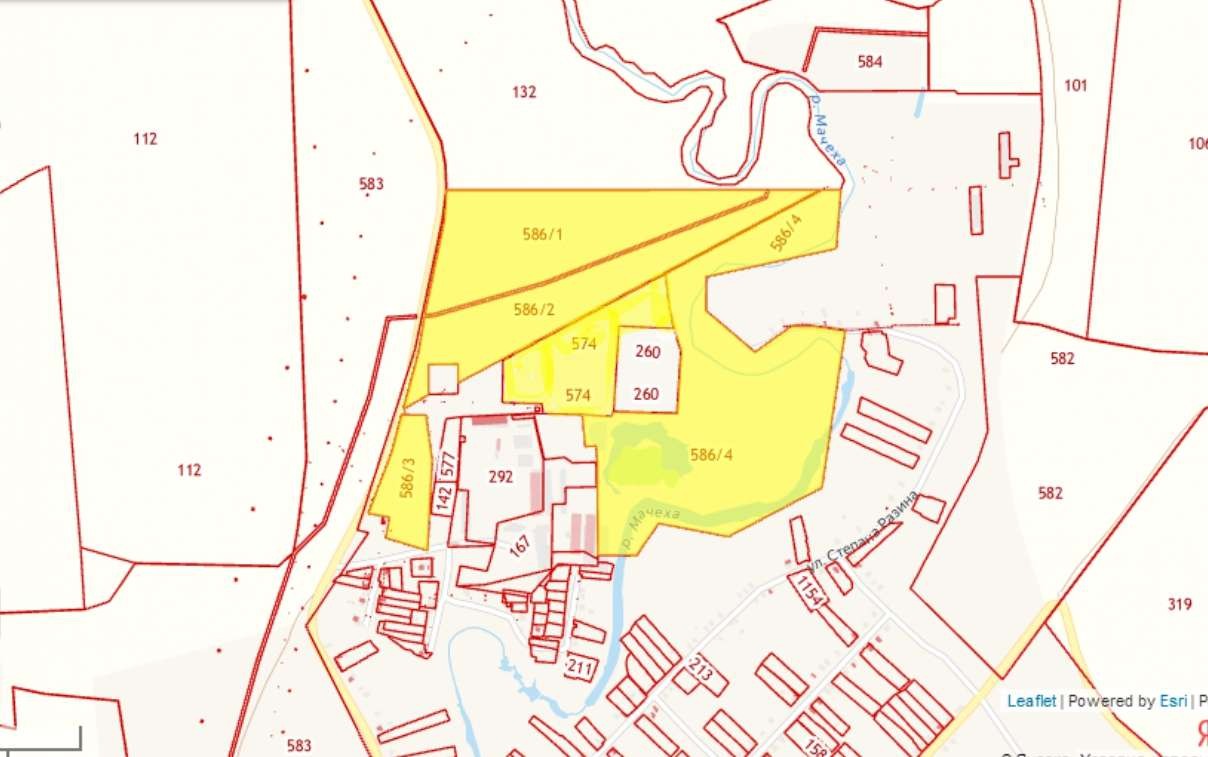 Приложение №2	к постановлению Администрации Киквидзенского муниципального районаВолгоградской области 	от 11.10.2022 г. №535